 РАДИВИЛІВСЬКА  МІСЬКА РАДА ДУБЕНСЬКОГО РАЙОНУ РІВНЕНСЬКОЇ ОБЛАСТІ ВІДДІЛ ОСВІТИ, КУЛЬТУРИ, ТУРИЗМУ, МОЛОДІ ТА СПОРТУ                                                            НАКАЗм. Радивилів  від  13 березня 2023 року                                                                               № 10  Про визначення опорних закладів освіти з питань безпеки життєдіяльності та цивільного захисту    Відповідно до Положення про відділ освіти культури, туризму, молоді та спорту Радивилівської міської ради, затвердженого рішенням Радивилівської міської ради  від 22 грудня 2020 року  №51, на виконання наказу Міністерства освіти і науки України  від 21 листопада 2016 року №1400 «Про затвердження Положення про функціональну підсистему навчання дітей дошкільного віку, учнів та студентів діям у надзвичайних ситуаціях (з питань безпеки життєдіяльності) єдиної державної системи цивільного захисту», з метою координації науково-методичної діяльності, узагальнення  і поширення ефективних форм і методів організації освітнього процесу з питань безпеки життєдіяльності та цивільного захистуНАКАЗУЮ:Визначити у Радивилівській територіальній громаді опорними закладами освіти з питань життєдіяльності та цивільного захисту  Радивилівський ліцей №2 ім. П. Г. Стрижака Радивилівської міської ради Дубенського району Рівненської області  та Радивилівський заклад дошкільної освіти (ясла-садок) №1   «Сонечко» комбінованого типу Радивилівської міської ради Дубенського району Рівненської області.Керівникам опорних закладів освіти забезпечити виконання завдань, визначених  навчально-методичним центром цивільного захисту та безпеки життєдіяльності Рівненської області. Вважати таким, що втратив чинність наказ відділу освіти, культури, туризму, молоді та спорту Радивилівської міської ради від 02 лютого 2018 року № №38 «Про визначення опорних закладів з питань безпеки життєдіяльності та цивільного захисту».Контроль за виконанням наказу залишаю за собою. Начальник  відділу  					Ірина КОВАЛЕВСЬКА    НАКАЗ  ПІДГОТУВАВ: Заступник начальника відділу освіти, культури, туризму, молоді та спорту Радивилівської міської ради 						          Ігор КИРИЧУК ПОГОДЖЕНО: Юрисконсульт відділу освіти, культури, туризму, молоді та спорту Радивилівської міської ради 							Денис КОВАЛЬЧУК 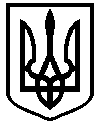 